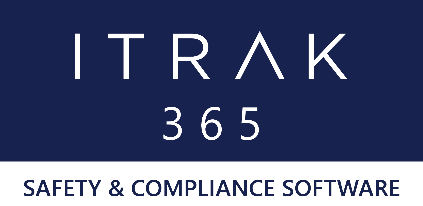 Android: 		Devices running Android 6.0 to 9.0Apple (iOS): iPhone 5siPhone SEiPhone 6, 6 PlusiPhone 6s, 6s PlusiPhone 7, 7 PlusiPhone 8, 8 PlusiPhone X, iPhone XS/XS Max/XRiPad AiriPad Air 2iPad Mini 2, 3, 4iPad Pro (all)Windows 10:	Devices running Windows 10